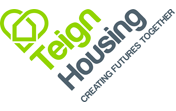 PERSON SPECIFICATION:	Head of Communities and EstatesQualities & CompetenciesEssentialDesirableQualifications Educated to degree level or equivalent.Accredited Project Management TrainingMember of Chartered Institute of HousingExperience Extensive experience of working at a senior level in social housing Proven track record of managing and leading a team.Experience of planning, setting and monitoring significant works budgets.Experience of tendering and managing contracts.Experience in setting and achieving challenging work targets, both individual and team based.Experience of providing both oral and written reports to Board and SMTExperience of delivering change programmes successfullyKnowledge, Skills & AbilitiesAbility to prioritise, organise and deliver to challenging targets. Conversant with the Regulatory and legislative frameworks that are associated with social housingConversant with legislation relating to Adult and Children SafeguardingAble to think strategically and translate into workable plans.Knowledge of implementation of IT systems to enhance business delivery.Ability to understand and analyse data.Persuasive and tenacious in influencing decision making.Ability to work as part of and effectively lead a team.Develops strong and productive working relationships with peers, line reports, external contacts and other colleagues.Provide a role model in promoting issues of equality and diversity.Current knowledge of relevant legislation e.g. gas servicing, health and safety.Commercial awareness with an understanding of financial and contractual considerations.Understanding of the importance of customer focussed service delivery.To provide the best possible service to customers and tenants of the company.Able to provide a flexible approach to work, and occasionally undertake work outside normal office hours.Has a current, full driving licence or the ability to travel around the local area. Computer literate and fully conversant with Microsoft Office applications (e.g. Outlook, Word, Excel, SharePoint and Teams), or a willingness to learnAbility to identify own skill gaps and request training where required.